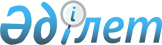 2023-2025 жылдарға арналған Ғабит Мүсірепов атындағы ауданы Дружба ауылдық округінің бюджетін бекіту туралыСолтүстік Қазақстан облысы Ғабит Мүсірепов атындағы ауданы мәслихатының 2022 жылғы 29 желтоқсандағы № 25-4 шешімі.
      Ескерту. 01.01.2023 бастап қолданысқа енгізіледі - осы шешімнің 5-тармағымен.
      Қазақстан Республикасының Бюджет кодексінің 9-1, 75-баптарына, Қазақстан Республикасының "Қазақстан Республикасындағы жергілікті мемлекеттік басқару және өзін-өзі басқару туралы" Заңының 6-бабына сәйкес, Солтүстік Қазақстан облысы Ғабит Мүсірепов атындағы ауданының мәслихаты ШЕШТІ: 
      1. 2023-2025 жылдарға арналған Ғабит Мүсірепов атындағы ауданы Дружба ауылдық округінің бюджеті осы шешімге тиісінше 1, 2 және 3-қосымшаларға сәйкес, оның ішінде 2023 жылға келесі көлемдерде бекітілсін:
      1) кірістер – 32 725,4 мың теңге:
      салықтық түсімдер – 9 540,1 мың теңге;
      салықтық емес түсімдер – 0;
      негізгі капиталды сатудан түсетін түсімдер – 0;
      трансферттер түсімі – 23 185,3 мың теңге;
      2) шығындар – 33 130,7 мың теңге;
      3) таза бюджеттік кредиттеу – 0:
      бюджеттік кредиттер - 0;
      бюджеттік кредиттерді өтеу - 0;
      4) қаржы активтерімен операциялар бойынша сальдо - 0:
      қаржы активтерін сатып алу - 0; 
      мемлекеттің қаржы активтерін сатудан түсетін түсімдер – 0;
      5) бюджет тапшылығы (профициті) – -405,3 мың теңге;
      6) бюджет тапшылығын қаржыландыру (профицитін пайдалану) – 405,3 мың теңге:
      қарыздар түсімі – 0;
      қарыздарды өтеу – 0;
      бюджет қаражатының пайдаланылатын қалдықтары – 405,3 мың теңге.
      Ескерту. 1-тармақ жаңа редакцияда - Солтүстік Қазақстан облысы Ғабит Мүсірепов атындағы ауданы мәслихатының 23.05.2023 № 3-26 (01.01.2023 бастап қолданысқа енгізіледі); 11.12.2023 № 11-2 (01.01.2023 бастап қолданысқа енгізіледі) шешімдерімен.


      2. 2023 жылға арналған Дружба ауылдық округінің кірістері Қазақстан Республикасы Бюджет кодексінің 52-1-бабына сәйкес, мынадай салықтық түсімдер есебінен қалыптастырылатындығы белгіленсін:
      1) ауылдың аумағында мемлекеттік кіріс органдарында тіркеу есебіне қою кезінде мәлімделген:
      дара кәсіпкер, жекеше нотариус, жеке сот орындаушысы, адвокат, кәсіпқой медиатор үшін – тұрған жерінен;
      қалған жеке тұлғалар үшін – тұрғылықты жері орналасқан жеке тұлғалар дербес салық салуға жататын кірістер бойынша жеке табыс салығынан;
      2) ауылдық округтің аумағындағы осы салықты салу объектілері бойынша жеке тұлғалардың мүлкіне салынатын салықтан;
      3) ауылдың аумағындағы жер учаскелері бойынша жеке және заңды
      тұлғалардан алынатын, елдi мекендер жерлерiне салынатын жер салығынан;
      3-1) бірыңғай жер салығынан;
      4) көлік құралдары салығынан:
      тұрғылықты жері ауылдың аумағындағы жеке тұлғалардан;
      өздерінің құрылтай құжаттарында көрсетілетін тұрған жері ауылдың аумағында орналасқан заңды тұлғалардан;
      4-1) жер учаскелерін пайдаланғаны үшін төлемақыдан.
      3. Ауылдық округ бюджеттеріне негізгі капиталды сатудан түсетін түсімдері:
      1) ауыл шаруашылығы мақсатындағы жер учаскелерін сатудан түсетін түсімдерді қоспағанда, жер учаскелерін сатудан түсетін түсімдерден.
      4. Аудандық бюджеттен Дружба ауылдық округінің бюджетіне берілетін субвенциялар көлемі 10 823 мың теңгені құрайды.
      5. Осы шешім 2023 жылғы 1 қаңтардан бастап қолданысқа енгізіледі. 2023 жылға арналған Ғабит Мүсірепов атындағы ауданы Дружба ауылдық округінің бюджеті
      Ескерту. 1-қосымша жаңа редакцияда - Солтүстік Қазақстан облысы Ғабит Мүсірепов атындағы ауданы мәслихатының 23.05.2023 № 3-26 (01.01.2023 бастап қолданысқа енгізіледі); 11.12.2023 № 11-2 (01.01.2023 бастап қолданысқа енгізіледі) шешімдерімен. 2024 жылға арналған Ғабит Мүсірепов атындағы ауданы Дружба ауылдық округінің бюджеті 2025 жылға арналған Ғабит Мүсірепов атындағы ауданы Дружба ауылдық округінің бюджеті
					© 2012. Қазақстан Республикасы Әділет министрлігінің «Қазақстан Республикасының Заңнама және құқықтық ақпарат институты» ШЖҚ РМК
				
      Солтүстік Қазақстан облысы Ғабит Мүсірепов атындағы ауданы мәслихатының хатшысы 

Е. Әділбеков
Солтүстік Қазақстан облысыҒабит Мүсірепов атындағыауданы мәслихатының2022 жылғы 29 желтоқсандағы№ 25-4 шешіміне 1-қосымша
Санаты
Сыныбы
Кіші Сыныбы
Атауы
Сома (мың теңге)
1. Кiрiстер
32 725,4
1
Салықтық түсімдер
9 540,1
01
Табыс салығы 
1 032
02
Жеке табыс салынатын салықтар
1 032
04
Меншiкке салынатын салықтар
8 350,1
1
Мүлiкке салынатын салықтар 
173
3
Жер салығы 
1 114
4
Көлiк құралдарына салынатын салық 
6 319,1
5
Бірыңғай жер салығы 
744
05
Тауарларға, жұмыстарға және қызметтерге салынатын ішкі салықтар
158
3
Табиғи және басқа да ресурстарды пайдаланғаны үшін түсетін түсімдер
158
2
Салықтық емес түсiмдер
0
3
Негізгі капиталды сатудан түсетін түсімдер
0
4
Трансферттердің түсімдері
23 185,3
02
Мемлекеттiк басқарудың жоғары тұрған органдарынан түсетiн трансферттер
23 185,3
3
Аудандардың (облыстық маңызы бар қаланың) бюджетінен трансферттер
23 185,3
Функцио-налдық топ
Бюджеттік бағдарла-малардың әкімшісі
Бағдар-лама
Атауы
Сома (мың теңге)
2. Шығындар
33 130,7
01
Жалпы сипаттағы мемлекеттік қызметтер
29 961,3
124
Аудандық маңызы бар қала, ауыл, кент, ауылдық округ әкімінің аппараты
29 961,3
001
Аудандық маңызы бар қала, ауыл, кент, ауылдық округ әкімінің қызметін қамтамасыз ету жөніндегі қызметтер
29 961,3
07
Тұрғын үй-коммуналдық шаруашылық
 3 066,3
124
Аудандық маңызы бар қала, ауыл, кент, ауылдық округ әкімінің аппараты
 3 066,3
008
Елді мекендердегі көшелерді жарықтандыру
 3 066,3
12
Көлік және коммуникация
103
124
Аудандық маңызы бар қала, ауыл, кент, ауылдық округ әкімінің аппараты
103
013
Аудандық маңызы бар қалаларда, ауылдарда, кенттерде, ауылдық округтерде автомобиль жолдарының жұмыс істеуін қамтамасыз ету
103
15
Трансферттер
0,1
124
Аудандық маңызы бар қала, ауыл, кент, ауылдық округ әкімінің аппараты
0,1
048
Пайдаланылмаған (толық пайдаланылмаған) нысаналы трансферттерді қайтару
0,1
3.Таза бюджеттік кредиттеу
0
Бюджеттік кредиттер
0
Бюджеттік кредиттерді өтеу
0
4. Қаржы активтерiмен операциялар бойынша сальдо
0
Қаржы активтерін сатып алу
0
Мемлекеттің қаржы активтерін сатудан түсетін түсімдер
0
5. Бюджет тапшылығы (профициті)
-405,3
6. Бюджеттің тапшылығын қаржыландыру (профицитін пайдалану) 
405,3
Қарыздар түсімдері
0
Қарыздарды өтеу
0
Бюджет қаражатының пайдаланылатын қалдықтары
405,3
Санаты
Сыныбы
Кіші сыныбы
Атауы
Сома (мың теңге)
8
Бюджет қаражатының пайдаланылатын қалдықтары
405,3
01
Бюджет қаражатының қалдықтары
405,3
1
Бюджет қаражатының бос қалдықтары
405,3Солтүстік Қазақстан облысыҒабит Мүсірепов атындағыауданы мәслихатының2022 жылғы 29 желтоқсандағы№ 25-4 шешіміне 2-қосымша
Санаты
Сыныбы
Кіші сыныбы
Атауы
Сома (мың теңге)
1. Кiрiстер
28 363
1
Салықтық түсімдер
27 363
01
Табыс салығы
5 000
2
Жеке табысс алығы
5 000
04
Меншiкке салынатын салықтар
20 813
1
Мүлiкке салынатын салықтар
1 000
3
Жер салығы
5 700
4
Көлiк құралдарына салынатын салық
12 663
5
Бірыңғай жер салығы
1 450
05
Тауарларға, жұмыстарға және қызметтерге салынатын iшкi салықтар 
1 550
3
Табиғи және басқа да ресурстарды пайдаланғаны үшiн түсетiн түсiмдер
1 550
2
Салықтық емес түсімдер
0
3
Негізгі капиталды сатудан түсетін түсімдер
1 000
03
Жердi және материалдық емес активтердi сату
1 000
1
Жерді сату
1 000
4
Трансферттердің түсімдері
0
Функцио-налдық топ
Бюджеттік бағдарла-малардың әкімшісі
Бағдар-лама
Атауы
Сома (мың теңге)
2. Шығындар
28 363
01
Жалпы сипаттағы мемлекеттік қызметтер
27 498
124
Аудандық маңызы бар қала, ауыл, кент, ауылдық округ әкімінің аппараты
27498
001
Аудандық маңызы бар қала, ауыл, кент, ауылдық округ әкімінің қызметін қамтамасыз ету жөніндегі қызметтер
27498
07
Тұрғын үй-коммуналдық шаруашылық
865
124
Аудандық маңызы бар қала, ауыл, кент, ауылдық округ әкімінің аппараты
865
008
Елдi мекендердегі көшелердi жарықтандыру
865
3. Таза бюджеттіккредиттеу
0
Бюджеттік кредиттер
0
Бюджеттік кредиттерді өтеу
0
4. Қаржы активтерiмен операциялар бойынша сальдо
0
Қаржы активтерін сатып алу
0
Мемлекеттің қаржы активтерін сатудан түсетін түсімдер
0
5. Бюджет тапшылығы (профициті)
0
6. Бюджет тапшылығын қаржыландыру (профицитін пайдалану) 
0
Қарыздар түсімдері
0
Қарыздарды өтеу
0
Бюджет қаражатының пайдаланылатын қалдықтары
0Солтүстік Қазақстан облысыҒабит Мүсірепов атындағыауданы мәслихатының2022 жылғы 29 желтоқсандағы№ 25-4 шешіміне 3-қосымша
Санаты
Сыныбы
Кіші сыныбы
Атауы
Сома (мың теңге)
1. Кiрiстер
28 363
1
Салықтық түсімдер
27 363
01
Табыс салығы
5 000
2
Жеке табыс салығы
5 000
04
Меншiкке салынатын салықтар
20 813
1
Мүлiкке салынатын салықтар
1 000
3
Жер салығы
5 700
4
Көлiк құралдарына салынатын салық
12 663
5
Бірыңғай жер салығы
1 450
05
Тауарларға, жұмыстарға және қызметтерге салынатын iшкi салықтар 
1 550
3
Табиғи және басқа да ресурстарды пайдаланғаны үшiн түсетiн түсiмдер
1 550
2
Салықтық емес түсімдер
0
3
Негізгі капиталды сатудан түсетін түсімдер
1 000
03
Жердi және материалдық емес активтердi сату
1 000
1
Жерді сату
1 000
4
Трансферттердің түсімдері
0
Функцио-налдық топ
Бюджеттік бағдарла-малардың әкімшісі
Бағдар-лама
Атауы
Сома (мың теңге)
2. Шығындар
28 363
01
Жалпы сипаттағы мемлекеттік қызметтер
27498
124
Аудандық маңызы бар қала, ауыл, кент, ауылдық округ әкімінің аппараты
27 498
001
Аудандық маңызы бар қала, ауыл, кент, ауылдық округ әкімінің қызметін қамтамасыз етужөніндегі қызметтер
27498
07
Тұрғын үй-коммуналдық шаруашылық
865
124
Аудандық маңызы бар қала, ауыл, кент, ауылдық округ әкімінің аппараты
865
008
Елдi мекендердегі көшелердi жарықтандыру
865
3. Таза бюджеттік кредиттеу
0
Бюджеттік кредиттер
0
Бюджеттік кредиттерді өтеу
0
4. Қаржы активтерiмен операциялар бойынша сальдо
0
Қаржы активтерін сатып алу
0
Мемлекеттің қаржы активтерін сатудан түсетін түсімдер
0
5. Бюджет тапшылығы (профициті)
0
6. Бюджет тапшылығын қаржыландыру (профицитін пайдалану) 
0
Қарыздар түсімдері
0
Қарыздарды өтеу
0
Бюджет қаражатының пайдаланылатын қалдықтары
0